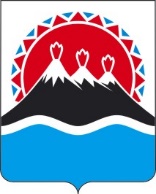 П О С Т А Н О В Л Е Н И ЕПРАВИТЕЛЬСТВАКАМЧАТСКОГО КРАЯВ соответствии с пунктами 1 и 8.1 статьи 78 Бюджетного кодекса Российской Федерации, постановлением Правительства Российской Федерации
от 25.10.2023 № 1782 «Об общих требованиях к нормативным правовым актам, муниципальным правовым актам, регулирующим предоставление из бюджетов субъектов Российской Федерации, местных бюджетов субсидий, в том числе грантов в форме субсидий, юридическим лицам, индивидуальным предпринимателям. а также физическим лицам – производителям товаров, работ, услуг и проведение отборов получателей субсидий, в том числе грантов в форме субсидий», подпунктом «а» пункта 3 части 2 статьи 7 Закона Камчатского края от 19.12.2022 № 162 «О государственной поддержке инвестиционной деятельности в Камчатском крае»ПРАВИТЕЛЬСТВО ПОСТАНОВЛЯЕТ:1. Утвердить порядок предоставления из краевого бюджета юридическим лицам субсидий на возмещение затрат (части затрат) на создание и (или) реконструкцию объектов инфраструктуры, а также на подключение (технологическое присоединение) к системам электроснабжения, газоснабжения, теплоснабжения, водоснабжения и водоотведения в целях реализации особо значимых инвестиционных проектов Камчатского края согласно приложению к настоящему постановлению.2. Признать утратившим силу постановление Правительства Камчатского края от 08.08.2016 № 301-П «Об утверждении Порядка предоставления из краевого бюджета в 2023 году юридическим лицам субсидий на возмещение затрат (части затрат) на создание и (или) реконструкцию объектов инфраструктуры, а также на подключение (технологическое присоединение) к системам электроснабжения, газоснабжения, теплоснабжения, водоснабжения и водоотведения в целях реализации особо значимых инвестиционных проектов Камчатского края».3. Настоящее постановление вступает в силу со дня его официального опубликования.Порядок предоставления из краевого бюджета юридическим лицам субсидий на возмещение затрат (части затрат) на создание и (или) реконструкцию объектов инфраструктуры, а также на подключение (технологическое присоединение) к системам электроснабжения, газоснабжения, теплоснабжения, водоснабжения и водоотведения в целях реализации особо значимых инвестиционных проектов Камчатского края1. Для целей настоящего Порядка используются следующие понятия:1) участники отбора – заявители, направившие предложение (заявку) для участия в отборе в Министерство, в сроки, установленные в объявлении о проведении отбора на получение субсидии на цели, указанные в части 2 настоящего Порядка (далее соответственно – отбор, объявление о проведении отбора);2) получатели субсидии – прошедшие отбор участники отбора (победители отбора), в отношении которых принято решение о заключении с ними соглашения о предоставлении субсидии (далее – Соглашение).2. Настоящий Порядок разработан в целях достижения мероприятия (результата) комплекса процессных мероприятий «Системные меры поддержки инвесторов» направления «Стимулирование реализации инвестиционных проектов», включенного в состав государственной программы Камчатского края «Развитие экономики и внешнеэкономической деятельности Камчатского края», утвержденной постановлением Правительства Камчатского края от 28.12.2023
№ 711-П (далее – государственная программа), и определяет цели, условия и механизм предоставления субсидий из краевого бюджета юридическим лицам в целях возмещения фактически произведенных затрат (части затрат) в связи с ранее осуществленными указанными юридическими лицами капитальными вложениями в объекты инфраструктуры, находящиеся в собственности указанных юридических лиц, а также в случаях, установленных федеральными законами, в объекты инфраструктуры находящиеся в государственной (муниципальной) собственности, и на возмещение затрат (части затрат) на подключение (технологическое присоединение) к системам электроснабжения, газоснабжения, теплоснабжения, водоснабжения и водоотведения (далее – субсидии).3. Министерство экономического развития Камчатского края (далее – Министерство) осуществляет функции главного распорядителя бюджетных средств, до которого в соответствии с бюджетным законодательством Российской Федерации как получателя бюджетных средств доведены в установленном порядке лимиты бюджетных обязательств на предоставление субсидий на соответствующий финансовый год и на плановый период.Субсидия предоставляется Министерством в пределах лимитов бюджетных обязательств, доведенных в установленном порядке до Министерства, в период действия государственной программы.Субсидия носит целевой характер и не может быть использована на цели, не предусмотренные настоящим Порядком.4. Направлениями затрат, на возмещение которых предоставляется субсидия, произведенных при реализации инвестиционных проектов, которым присвоен статус особо значимых инвестиционных проектов, являются:1) капитальные вложения по:а) строительству и (или) реконструкции объектов водоснабжения, водоотведения, электроснабжения, газоснабжения, теплоснабжения, а также внеплощадочные инженерные коммуникации; подъездных дорог до границы территории размещения производственного комплекса (внеплощадочные автомобильные дороги с твердым покрытием) и производственных дорог с твердым покрытием в границах территории размещения производственного комплекса;б) оплате услуг по выполнению инженерных изысканий, проектированию, экспертизе проектной документации и (или) результатов инженерных изысканий;в) улучшению и (или) восстановлению объекта основных средств (например, достройка, дооборудование, модернизация, реконструкция, замена частей, ремонт, технические осмотры, техническое обслуживание);г) осуществлению авторского надзора;д) проведению пусконаладочных работ, испытаний;2) затраты на подключение (технологическое присоединение) к системам электроснабжения, газоснабжения, теплоснабжения, водоснабжения и водоотведения.5. Субсидия предоставляются путем проведения Министерством отбора получателей субсидий в форме запроса предложений (заявок) участников отбора, который указывается при определении получателя субсидии Министерством, проводящим отбор, на основании заявок, направленных участниками отбора для участия в отборе исходя из их соответствия категории отбора и очередности поступления заявок.6. Министерство в течение текущего финансового года, но не позднее, чем за 3 календарных дня до начала подачи (приема) заявок размещает на официальном сайте исполнительных органов Камчатского края (с размещением указателя страницы сайта на едином портале) на странице Министерства в информационно-телекоммуникационной сети «Интернет» (https://www.kamgov.ru/minecon) в разделе «Текущая деятельность» (далее – официальный сайт) объявление о проведении отбора с указанием:1) сроков проведения отбора;2) даты начала подачи или окончания приема заявок участников отбора, которая не может быть ранее 5-го календарного дня, следующего за днем размещения объявления о проведении отбора;3) наименования, места нахождения (почтовый адрес), адреса электронной почты Министерства для направления документов с целью участия в отборе, а также номеров телефонов;4) результатов предоставления субсидии в соответствии с частью 38 настоящего Порядка;5) доменного имени и (или) указателей страниц официального сайта, на котором обеспечивается проведение отбора;6) требований к участникам отбора, установленных частью 7 настоящего Порядка, и перечня документов, представляемых участниками отбора для подтверждения их соответствия указанным требованиям, в соответствии с частью 11 настоящего Порядка;7) категорий и (или) критерии отбора;8) порядка подачи заявок участниками отбора и требований, предъявляемых к форме и содержанию подаваемых заявок в соответствии с частями 9 и 10 настоящего Порядка;9) порядка отзыва заявок, порядка возврата заявок, определяющего в том числе основания для возврата заявок, порядка внесения изменений в заявки, в соответствии с частями 15 – 17 настоящего Порядка;10) правил рассмотрения и оценки заявок участников отбора в соответствии с частью 22 настоящего Порядка;11) порядка возврата заявок на доработку;12) порядка отклонения заявок, а также информации об основаниях их отклонения;13) объема распределяемой субсидии в рамках отбора, порядка расчета размера субсидии, установленного правовым актом, правил распределения субсидии по результатам отбора, которые могут включать максимальный, минимальный размер субсидии, предоставляемой победителю (победителям) отбора, а также предельное количество победителей отбора;14) порядка предоставления участникам отбора разъяснений положений объявления о проведении отбора, даты начала и окончания срока такого предоставления в соответствии с частями 13 и 14 настоящего Порядка;15) срока, в течение которого участник отбора, признанный победителем отбора, должен подписать Соглашение, в соответствии с частью 29 настоящего Порядка;16) условий признания победителя отбора, уклонившимся от заключения Соглашения, в соответствии счастью 25 настоящего Порядка;17) даты размещения результатов отбора на едином портале и официальном сайте, которая не может быть позднее 14-го календарного дня, следующего за днем определения победителя отбора.7. Требования к участникам отбора, которым должен соответствовать участник отбора на первое число месяца, предшествующего месяцу, в котором планируется проведение отбора:1) участник отбора не должен являться иностранным юридическим лицом, в том числе местом регистрации которого является государство или территория, включенные в утверждаемый Министерством финансов Российской Федерации перечень государств и территорий, используемых для промежуточного (офшорного) владения активами в Российской Федерации (далее – офшорные компании), а также российским юридическим лицом, в уставном (складочном) капитале которого доля прямого или косвенного (через третьих лиц) участия офшорных компаний в совокупности превышает 25 процентов (если иное не предусмотрено законодательством Российской Федерации). При расчете доли участия офшорных компаний в капитале российских юридических лиц не учитывается прямое и (или) косвенное участие офшорных компаний в капитале публичных акционерных обществ (в том числе со статусом международной компании), акции которых обращаются на организованных торгах в Российской Федерации, а также косвенное участие таких офшорных компаний в капитале других российских юридических лиц, реализованное через участие в капитале указанных публичных акционерных обществ;2) участник отбора не находится в перечне организаций, в отношении которых имеются сведения об их причастности к экстремистской деятельности или терроризму;3) получатель субсидии не находится в составляемых в рамках реализации полномочий, предусмотренных главой VII Устава ООН, Советом Безопасности ООН или органами, специально созданными решениями Совета Безопасности ООН, перечнях организаций и физических лиц, связанных с террористическими организациями и террористами или с распространением оружия массового уничтожения;4) получатель субсидии не получает средства из краевого бюджета на основании иных нормативных правовых актов Камчатского края на цели, указанные в части 2 настоящего Порядка;5) получатель субсидии не является иностранным агентом в соответствии с Федеральным законом «О контроле за деятельностью лиц, находящихся под иностранным влиянием»;6) у получателя субсидии на едином налоговом счете отсутствует или не превышает размер, определенный пунктом 3 статьи 47 Налогового кодекса Российской Федерации, задолженность по уплате налогов, сборов и страховых взносов в бюджеты бюджетной системы Российской Федерации;7) у получателя субсидии отсутствует просроченная задолженность по возврату в краевой бюджет, из которого планируется предоставление субсидии в соответствии с правовым актом, субсидий, бюджетных инвестиций, предоставленных в том числе в соответствии с иными правовыми актами, а также иная просроченная (неурегулированная) задолженность по денежным обязательствам перед Камчатским краем;8) получатель субсидии не находится в процессе реорганизации (за исключением реорганизации в форме присоединения к юридическому лицу, являющемуся участником отбора, другого юридического лица), ликвидации, в отношении него не введена процедура банкротства, его деятельность не приостановлена в порядке, предусмотренном законодательством Российской Федерации;9) участник отбора не находится в реестре дисквалифицированных лиц, а также отсутствуют сведения о дисквалифицированных руководителе, членах коллегиального исполнительного органа, лице, исполняющем функции единоличного исполнительного органа, или главном бухгалтере участника отбора;10) у получателя субсидии отсутствует неисполненная обязанность по уплате налогов, сборов, страховых взносов, пеней, штрафов, процентов, подлежащих уплате в соответствии с законодательством Российской Федерации о налогах и сборах;11) отсутствие у участника отбора просроченной задолженности по заработной плате;12) отсутствие у участника отбора задолженности по оплате уставного капитала.8. К категории получателей субсидий относятся юридические лица – коммерческие организации, не являющиеся государственными (муниципальными) унитарными предприятиями и юридическими лицами, 100 процентов акций (долей) которых принадлежит Российской Федерации, Камчатскому краю, реализующие инвестиционные проекты, которым присвоен статус особо значимых инвестиционных проектов Камчатского края в порядке, установленном постановлением Правительства Камчатского края от 14.06.2023
№ 326-П «Об утверждении Порядка определения предоставления мер государственной поддержки инвестиционной деятельности в Камчатском крае».9.Участник отбора для получения субсидии на цели, указанные в пункте 1 части 4 настоящего Порядка в течение срока, указанного в объявлении о проведении отбора в соответствии с пунктом 1 части 8 настоящего Порядка, представляет на бумажном носителе почтовой связью или нарочным способом в Министерство заявку для участия в отборе по форме, установленной Министерством, с приложением к ней следующих документов:1) копии положительного заключения о достоверности определения сметной стоимости строительства, реконструкции объекта капитального строительства, заверенную выдавшей организацией;2) копии заключения органа государственного строительного надзора (в случае если предусмотрено осуществление государственного строительного надзора) о соответствии построенного (реконструированного) объекта капитального строительства требованиям технических регламентов и проектной документации, заверенной выдавшим органом, либо заключение организации – разработчика проектной документации на строительство (реконструкцию) объекта инфраструктуры о соответствии построенного (реконструированного) объекта инфраструктуры проектной документации (в случае если осуществление государственного строительного надзора не предусмотрено);3) копии разрешения на ввод объекта инфраструктуры в эксплуатацию по форме, установленной законодательством Российской Федерации, заверенной выдавшим органом;4) копий договоров на выполнение подрядных работ, поставку строительных материалов и оборудования (с изменениями и дополнениями), заверенные получателем субсидий;5) платежных документов, подтверждающих фактически произведенные затраты по договору подрядных работ, поставку строительных материалов и оборудования, заверенных получателем субсидий;6) копий актов о приеме-передаче приобретенного оборудования в монтаж (форма № ОС-15), заверенных получателем субсидий и организацией, осуществившей монтаж (в случае если для выполнения работ по созданию и (или) реконструкции объектов инфраструктуры привлекался подрядчик);7) копий справок о стоимости выполненных работ и затрат (форма № КС-3) и актов о приемке выполненных работ (форма № КС-2), заверенных заказчиком и подрядчиком (в случае если для выполнения работ по созданию и (или) реконструкции объектов инфраструктуры привлекался подрядчик);8) согласия на обработку персональных данных (в отношении руководителей участников отборов и их главных бухгалтеров) по форме, установленной Министерством;9) согласия на публикацию (размещение) на едином портале и на официальном сайте информации об участнике отбора, о подаваемой участником отбора заявке, иной информации об участнике отбора, связанной с соответствующим отбором, по форме, установленной Министерством.10. Участник отбора для получения субсидии на цели, указанные в пункте 2 части 4 настоящего Порядка в течение срока, указанного в объявлении о проведении отбора в соответствии с пунктом 1 части 8 настоящего Порядка, представляет на бумажном носителе почтовой связью или нарочным способом в Министерство заявку для участия в отборе по форме, установленной Министерством, с приложением к ней следующих документов:1) копии договора об осуществлении технологического присоединения к системам электроснабжения, газоснабжения, теплоснабжения, водоснабжения и водоотведения (с изменениями и дополнениями), заверенной получателем субсидий, а также копий договоров о выполнении технических условий для присоединения к системам электроснабжения, газоснабжения, теплоснабжения, водоснабжения и водоотведения (с изменениями и дополнениями), заверенных получателем субсидий (при наличии);2) копии правового акта органа, уполномоченного осуществлять государственное регулирование тарифов, об утверждении размера платы за технологическое присоединение к системам электроснабжения, газоснабжения, теплоснабжения, водоснабжения и водоотведения;3) платежных документов, подтверждающих фактически произведенные затраты по договору об осуществлении технологического присоединения, а также по договорам о выполнении технических условий для присоединения к системам электроснабжения, газоснабжения, теплоснабжения, водоснабжения и водоотведения (при наличии), заверенных получателем субсидий;4) копии акта об оказании услуг по выполнению мероприятий по технологическому присоединению объектов получателя субсидий к сетям ресурсоснабжающей организации после полного окончания работ, заверенной получателем субсидий и организацией, осуществившей технологическое присоединение к системам электроснабжения, газоснабжения, теплоснабжения, водоснабжения и водоотведения;5) согласия на обработку персональных данных (в отношении руководителей участников отборов и их главных бухгалтеров) по форме, установленной Министерством;6) согласия на публикацию (размещение) на едином портале и на официальном сайте информации об участнике отбора, о подаваемой участником отбора заявке, иной информации об участнике отбора, связанной с соответствующим отбором, по форме, установленной Министерством.11. Заявка и документы, содержащиеся в заявке, должны соответствовать следующим требованиям:1) заявка и документы должны быть выполнены печатным способом, соответствовать установленным Министерством формам (при предъявлении требований к форме), иметь все установленные реквизиты и не истекший срок действия;2) заявка и документы должны быть прошиты и пронумерованы, подписаны уполномоченными лицами;3) копии документов должны быть заверены надлежащим образом;4) заявка и документы не должны содержать неоговоренных исправлений, подчисток, приписок, повреждений, не позволяющих однозначно истолковать содержание документа, арифметических ошибок в расчетах.12. Документы, представленные участником отбора, подлежат регистрации в день их поступления в Министерство.Министерство не вправе требовать от получателя субсидии иных сведений и документов, кроме сведений и документов, предусмотренных частями 9 и 10 настоящего Порядка.13. Не позднее чем за 5 рабочих дней до даты окончания приема заявок, указанной в объявлении о проведении отбора, любое заинтересованное лицо вправе направить в Министерство запрос о разъяснении положений объявления (далее – запрос) с указанием адреса электронной почты для направления ответа. 14. Министерство в течение 3 рабочих дней со дня поступления запроса обязано направить разъяснения положений объявления о проведении отбора на адрес электронной почты, указанный в запросе. Разъяснения положений объявления о проведении отбора не должны изменять их суть. 15. Участник отбора, подавший заявку, вправе внести в нее изменения или отозвать заявку с соблюдением требований, установленных настоящим Порядком. 16. Внесение изменений в заявку осуществляется путем направления необходимых сведений в Министерство в пределах срока подачи заявок. 17. Заявка может быть отозвана участником отбора в срок не позднее 2 рабочих дней до даты окончания приема заявок. Отзыв заявки осуществляется путем направления в Министерство уведомления об отзыве заявки, которое подлежит регистрации в день его поступления в Министерство. Министерство в течение 10 рабочих дней с даты регистрации уведомления об отзыве заявки возвращает участнику отбора посредством почтового отправления или нарочно документы, поступившие для участия в отборе. 18. В случае, если дата окончания приема заявок совпадает с выходным днем, нерабочим праздничным днем, то день окончания приема заявок переносится на ближайший рабочий день, следующий после выходного дня, нерабочего праздничного дня. 19. Если в пределах срока подачи заявок подана единственная заявка на участие в отборе или не подано ни одной заявки, отбор признается несостоявшимся. В этом случае Министерство вправе объявить процедуру отбора повторно в случае признания отбора несостоявшимся на основании отсутствия заявок, а также в случае, признания получателя субсидии уклонившимся от заключения Соглашения. 20. В случае если отбор признан несостоявшимся в связи с подачей единственной заявки и участник отбора, подавший заявку, соответствует категории и требованиям, установленным частями 7 и 8 настоящего Порядка, то он признается победителем отбора. 21. Министерство в течение 3 рабочих дней со дня получения документов, указанных в частях 9 и 10 настоящего Порядка, получает в отношении получателя субсидии сведения из Единого государственного реестра юридических лиц на официальном сайте Федеральной налоговой службы на странице «Предоставление сведений из ЕГРЮЛ/ЕГРИП в электронном виде», а также осуществляет сверку информации по пункту 9 части 7 настоящего Порядка на официальном сайте Федеральной налоговой службы на странице «Поиск сведений в реестре дисквалифицированных лиц».Получатель субсидии вправе самостоятельно представить в Министерство выписку из Единого государственного реестра юридических лиц.22. Министерство в течение 5 рабочих дней после дня получения документов, указанных в частях 9 и 10 настоящего Порядка, рассматривает их, проверяет на полноту и достоверность содержащихся в них сведений, а также соответствие получателя субсидии требованиям, установленным частью 7 настоящего Порядка, и принимает решение о предоставлении субсидии либо об отказе в предоставлении субсидии.23. Основаниями для отклонения заявки являются:1) несоответствие участника отбора требованиям, установленным частью 7 настоящего Порядка;2) непредставление (представление не в полном объеме) документов, указанных в объявлении о проведении отбора, предусмотренных частями 9 и 10 настоящего Порядка;2) несоответствие представленных участником отбора заявки и (или) документов требованиям, установленным частью 11 настоящего Порядка;3) установление факта недостоверности информации, содержащейся в документах, представленных получателем субсидии в соответствии с частями 9 и 10 настоящего Порядка; 4) подача участником отбора заявки после даты, определенной для подачи заявки.24. Министерство в течение 3 календарных дней после проведения отбора размещает на официальном сайте исполнительных органов Камчатского края
(с размещением указателя страницы сайта на едином портале) на странице Министерства в информационно-телекоммуникационной сети «Интернет» (https://www.kamgov.ru/minecon) в разделе «Текущая деятельность» (далее – официальный сайт) объявление с указанием:1) даты, времени и проведения рассмотрения заявок;2) информации об участниках отбора, заявки которых были рассмотрены;3) информацию об участниках отбора, заявки которых были отклонены, с указанием причин их отклонения, в том числе положений объявления о проведении отбора, которым не соответствуют заявки; 4) наименования получателя субсидии, с которым заключается Соглашение и размер предоставляемой субсидии.25. Общий размер субсидий, предоставляемых получателям субсидий в 2024 году рассчитывается по формулам, указанным в частях 26 и 27 настоящего Порядка, но не может составлять более 11 500 тыс. рублей на одного получателя субсидии.26. Размер субсидии, предоставляемой получателю субсидии на цели, указанные в пункте 1 части 4 настоящего Порядка, определяется по формуле:Si = (Рср + Рипэ + Роб + Ран + Рпр), где:Si – размер субсидии, предоставляемой i-му получателю субсидии;Рср – фактически произведенные затраты на строительство и (или) реконструкцию объектов инфраструктуры (без учета НДС);Рипэ – фактически произведенные затраты на оплату услуг по выполнению инженерных изысканий, проектированию, экспертизе проектной документации и (или) результатов инженерных изысканий (без учета НДС);Роб – фактически произведенные затраты на улучшение и (или) восстановление объекта основных средств (например, достройка, дооборудование, модернизация, реконструкция, замена частей, ремонт, технические осмотры, техническое обслуживание) (без учета НДС);Ран – фактически произведенные затраты на осуществление авторского надзора (без учета НДС);Рпр – фактически произведенные затраты на проведение пусконаладочных работ, испытаний (без учета НДС).27. Размер субсидии, предоставляемой получателю субсидии на цели, указанные в пункте 2 части 4 настоящего Порядка, определяется по формуле:Si = (Рт + Рвс + Рво + Рэ + Рг), где:Si – размер субсидии, предоставляемой i-му получателю субсидии;Рт – фактически произведенные затраты получателя субсидии на осуществление технологического присоединения объекта к сетям теплоснабжения;Рвс – фактически произведенные затраты получателя субсидии на осуществление технологического присоединения объекта к сетям водоснабжения;Рво – фактически произведенные затраты получателя субсидии на осуществление технологического присоединения объекта к сетям водоотведения;Рэ – фактически произведенные затраты получателя субсидии на осуществление технологического присоединения объекта к сетям электроснабжения;Рг – фактически произведенные затраты получателя субсидии на осуществление технологического присоединения объекта к сетям газоснабжения.28. Победителем отбора признается первый подавший заявку участник отбора, чья заявка соответствует требованиям, установленным частью 11 настоящего Порядка, а сам участник, соответствующий требованиям и категории, установленными частями 7 и 8 настоящего Порядка.29. В случае признания участника отбора победителем отбора Министерство принимает решение о предоставлении субсидии в форме приказа Министерства и в течение 5 рабочих дней со дня принятия такого решения направляет получателю субсидии подписанный со своей стороны проект Соглашения посредством почтового отправления, или на адрес электронной почты, или иным способом, обеспечивающим подтверждение получения указанного проекта получателем субсидии.30. Обязательными условиями предоставления субсидии, включаемыми в Соглашение и в договоры, заключенные в целях исполнения обязательств по Соглашению, являются:1) согласие получателя субсидии, лиц, получающих средства на основании договоров, заключенных с получателями субсидий (за исключением государственных (муниципальных) унитарных предприятий, хозяйственных товариществ и обществ с участием публично-правовых образований в их уставных (складочных) капиталах, коммерческих организаций с участием таких товариществ и обществ в их уставных (складочных) капиталах), на осуществление в отношении их проверки Министерством соблюдения порядка и условий предоставления субсидии, в том числе в части достижения результатов предоставления субсидии, а также проверки органами государственного финансового контроля соблюдения получателем субсидии порядка и условий предоставления субсидии в соответствии со статьями 2681 и 2692 Бюджетного кодекса Российской Федерации, и на включение таких положений в соглашение;2) запрет приобретения получателем субсидий, а также иными юридическими лицами, получающими средства на основании договоров, заключенных с получателем субсидий, за счет полученных из краевого бюджета средств иностранной валюты, за исключением операций, осуществляемых в соответствии с валютным законодательством Российской Федерации при закупке (поставке) высокотехнологического импортного оборудования, сырья и комплектующих изделий, а также связанных с достижением результатов предоставления этих средств иных операций.31. Обязательными условиями, устанавливаемыми при предоставлении субсидии на цели, указанные в пункте 1 части 4 настоящего Порядка и включаемыми в Соглашение, являются:1) достижение получателем субсидии результата, устанавливаемого в соответствии с абзацем первым части 38 настоящего Порядка;2) обеспечение получателем субсидии реализации инвестиционного проекта и ввода объекта инфраструктуры в эксплуатацию в соответствии с законодательством Российской Федерации без увеличения объема предоставляемой субсидии, в том числе в случае увеличения стоимости объекта инфраструктуры;3) осуществление получателем субсидии расходов на содержание созданного в результате осуществления капитальных вложений объекта инфраструктуры, в течение 3 лет с момента предоставления субсидии;4) обеспечение получателем субсидии в случаях, предусмотренных законодательством Российской Федерации, проведения государственной экспертизы проектной документации объектов инфраструктуры и проверки достоверности определения их сметной стоимости;5) предоставление получателем субсидии права безвозмездного пользования объектами инфраструктуры, на создание которых предоставлены средства субсидии, предназначенными для общественного пользования, Камчатскому краю в течение 3 лет с момента предоставления субсидии;6) предоставление субсидии не ранее ввода объекта инфраструктуры в эксплуатацию в соответствии с законодательством Российской Федерации.32. Обязательным условием предоставления субсидии, включаемым в Соглашение, является условие о согласовании новых условий Соглашения или о расторжении Соглашения при недостижении согласия по новым условиям в случае уменьшения Министерству ранее доведенных лимитов бюджетных обязательств, приводящего к невозможности предоставления субсидии в размере, определенном в Соглашении.Министерство вправе устанавливать в Соглашении сроки и формы представления получателем субсидии дополнительной отчетности.33. В случае реорганизации получателя субсидии в форме слияния, присоединения или преобразования в Соглашение вносятся изменения путем заключения дополнительного соглашения к Соглашению в части перемены лица с указанием в Соглашении юридического лица, являющегося правопреемником.34. В случае реорганизации получателя субсидии в форме разделения, выделения, а также при ликвидации получателя субсидии Соглашение расторгается с формированием уведомления о расторжении Соглашения в одностороннем порядке и акта об исполнении обязательств по Соглашению с отражением информации о неисполненных получателем субсидии обязательствах, источником финансового обеспечения которых является субсидия, и возврате неиспользованного остатка субсидии в краевой бюджет.35. В случае непоступления в Министерство подписанного Соглашения в течение 5 рабочих дней со дня получения получателем субсидии проекта Соглашения получатель субсидии признается уклонившимся от заключения Соглашения.36. Субсидия предоставляется получателю субсидии в соответствии с Соглашением, заключаемым им с Министерством.Соглашение, дополнительное соглашение к Соглашению, в том числе дополнительное соглашение о расторжении Соглашения (при необходимости) заключаются в соответствии с типовой формой, утвержденной Министерством финансов Камчатского края.37. Министерство перечисляет субсидию на расчетный или корреспондентский счет, открытый получателем субсидии в учреждениях Центрального банка Российской Федерации или кредитной организации, реквизиты которого указаны в Соглашении, не позднее 10 рабочего дня со дня принятия Министерством решения о предоставлении субсидии в форме приказа.38. Результатом предоставления субсидии на цели, указанные в пункте 1 части 4 настоящего Порядка, является количество объектов инфраструктуры, в отношении которых получено разрешение на ввод в эксплуатацию в рамках особо значимого инвестиционного проекта Камчатского края на дату заключения Соглашения.Результатом предоставления субсидии на цели, указанные в пункте 2 части 4 настоящего Порядка, является количество объектов, в отношении которых осуществлено подключение (технологическое присоединение) в рамках особо значимого инвестиционного проекта Камчатского края на дату заключения Соглашения.Значения результатов предоставления субсидии устанавливаются в Соглашении.39. Мониторинг достижения результатов предоставления субсидии, исходя из достижения значений результатов предоставления субсидии, определенных Соглашением, и событий, отражающих факт завершения соответствующего мероприятия по получению результата предоставления субсидии (контрольная точка), в порядке и по формам, которые установлены Министерством финансов Российской Федерации, осуществляется Министерством и Министерством финансов Камчатского края.40. Министерство осуществляет проверку предоставленной отчетности в срок не позднее 15 рабочего дня со дня принятия отчетов.41. В случае реорганизации получателя субсидии в форме разделения, выделения, а также при ликвидации получателя субсидии Соглашение расторгается с формированием уведомления о расторжении Соглашения в одностороннем порядке и акта об исполнении обязательств по Соглашению с отражением информации о неисполненных получателем субсидии обязательствах, источником финансового обеспечения которых является субсидия, и возврате неиспользованного остатка субсидии в краевой бюджет. Получатель субсидии в течение 5 рабочих дней со дня получения проекта Соглашения подписывает и возвращает Соглашение в Министерство.42. Получатель субсидии в срок не позднее 31 января года, следующего за отчетным годом, представляет в Министерство отчет о достижении результата предоставления субсидии по форме, определенной типовой формой соглашения, установленной Министерством финансов Камчатского края.Министерство вправе устанавливать в Соглашении сроки и формы предоставления получателем субсидии дополнительной отчетности (при необходимости).43. Министерство осуществляет обязательные проверки соблюдения получателем субсидии, а также лицами, являющимися поставщиками (подрядчиками, исполнителями) по договорам (соглашениям), заключенным в целях исполнения обязательств по Соглашению, порядка и условий предоставления субсидии, в том числе в части достижения результата предоставления субсидии, а орган государственного финансового контроля осуществляет проверки в соответствии со статьями 2681 и 2692 Бюджетного кодекса Российской Федерации.44. В случае выявления, в том числе по фактам проверок, проведенных Министерством и (или) органами государственного финансового контроля, фактов нарушения условий и порядка предоставления субсидии, а также в случае выявления недостижения значений результатов, установленных в Соглашении, получатель субсидии обязан возвратить денежные средства в краевой бюджет на лицевой счет Министерства в следующем порядке и сроки:1) в случае выявления нарушения органом государственного финансового контроля – на основании представления и (или) предписания органа государственного финансового контроля в сроки, указанные в представлении и (или) предписании;2) в случае выявления нарушения Министерством – в течение 20 рабочих дней со дня получения требования Министерства.45. В случае нарушения условий и порядка предоставления субсидии, получатель субсидии обязан возвратить средства субсидии – в полном объеме.В случае нарушения целей предоставления субсидии, субсидия подлежит возврату в размере нецелевого использования средств субсидии.46. Письменное требование о возврате средств субсидии направляется Министерством получателю субсидии в течение 10 рабочих дней со дня выявления нарушений по фактам проверок, проведенных Министерством, посредством заказного почтового отправления или на адрес электронной почты, или иным способом, обеспечивающим подтверждение получения указанного требования получателем субсидии.47. В случае невозврата лицами, указанными в части 44 настоящего Порядка, средств, полученных за счет средств субсидии, на счет получателя субсидии в сроки, указанные в требовании о возврате средств, полученных за счет средств субсидии, получатель субсидии принимает необходимые меры по взысканию подлежащих возврату в краевой бюджет средств, полученных за счет средств субсидии, в судебном порядке в срок не позднее 30 рабочих дней со дня, когда получателю субсидии стало известно о неисполнении лицами, указанными в части 44 настоящего Порядка, обязанности возвратить средства, полученные за счет средств субсидии, на счет получателя субсидии.[Дата регистрации] № [Номер документа]г. Петропавловск-КамчатскийОб утверждении Порядка предоставления из краевого бюджета юридическим лицам субсидий на возмещение затрат (части затрат) на создание и (или) реконструкцию объектов инфраструктуры, а также на подключение (технологическое присоединение) к системам электроснабжения, газоснабжения, теплоснабжения, водоснабжения и водоотведения в целях реализации особо значимых инвестиционных проектов Камчатского краяПредседатель Правительства Камчатского края[горизонтальный штамп подписи 1]Е.А. ЧекинПриложение к постановлениюПриложение к постановлениюПриложение к постановлениюПриложение к постановлениюПравительства Камчатского краяПравительства Камчатского краяПравительства Камчатского краяПравительства Камчатского краяот[REGDATESTAMP]№[REGNUMSTAMP]